Il est interdit aux candidats de signer leur composition ou d'y mettre un signe quelconque pouvant indiquer sa provenance.Baccalauréat Professionnel Maintenance des Systèmes de Production Connectés 
Épreuve E2	PREPARATION D’UNE INTERVENTION 
Sous-épreuve E2. a	Analyse et exploitation des données techniquesDOSSIERQUESTIONS-REPONSES                           Matériel autorisé :L’usage de la calculatrice avec mode examen actif est autorisé.   L’usage de calculatrice sans mémoire, « type collège » est autorisé :Problématique :Le sous-ensemble “motoréducteur” est en défaut sur l’Extrudicc. Pour limiter le temps d'arrêt de la ligne de production de savon, on vous demande de prévoir le changement de ce composant.Afin de préparer la dépose et le remplacement du sous-ensemble « moto-réducteur », on vous demande d’analyser les solutions constructives de l’EXTRUDICC.Tout au long de la préparation de votre intervention, vous devez :Analyser les systèmes Étudier les liaisons mécaniquesRéaliser la mise en plan d’un outillage spécifiqueCalculer le rapport de réduction optimalVérifier le dimensionnement de la potence de levageMettre à jour la documentation technique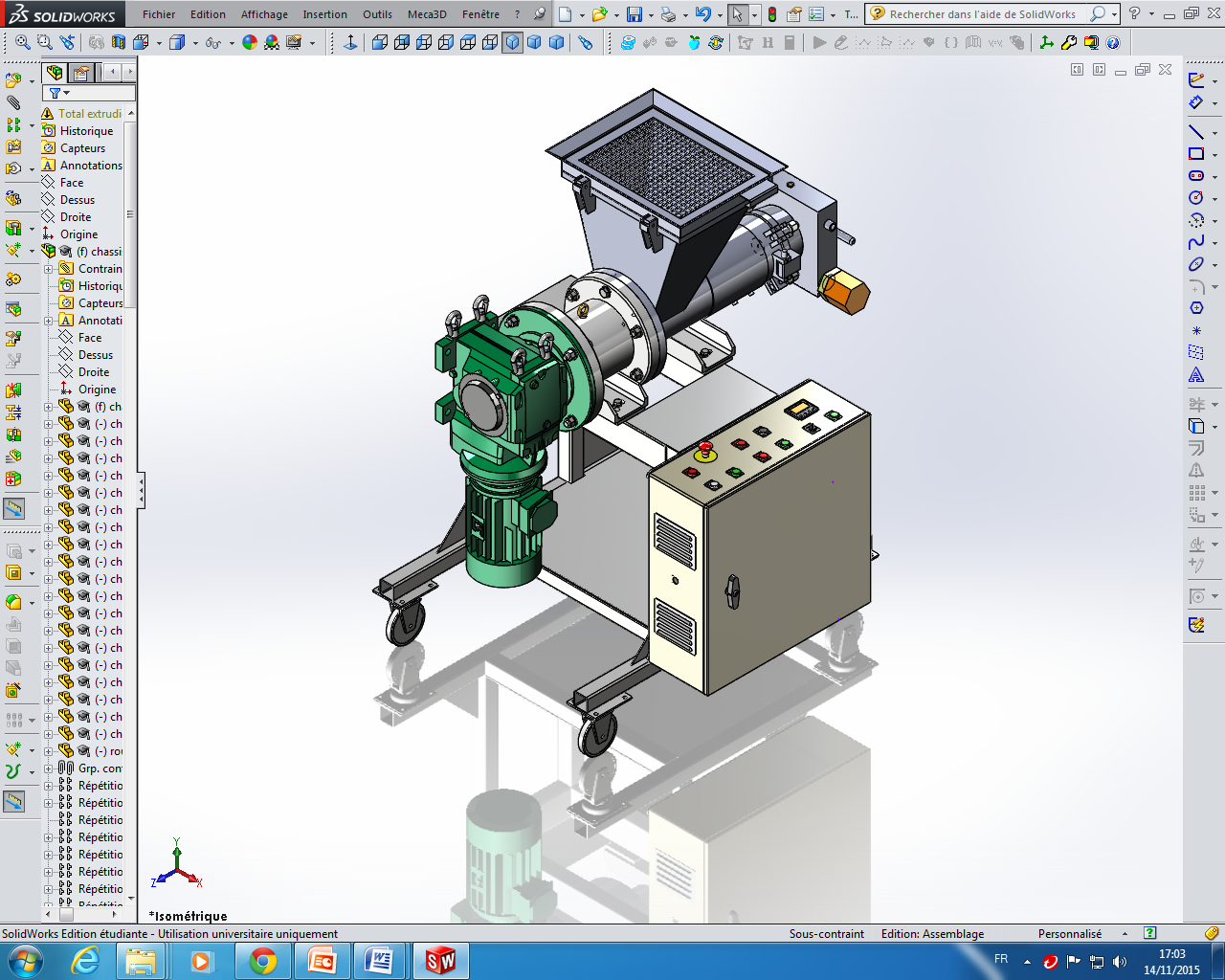 Q1.1 – Compléter l’actigramme de niveau A-0 de l’extrudicc à l’aide des données ci-dessus.Programme automate / Réglages mécaniques / Copeaux de savon / Energie électrique / Exploitation / Bondon de savon / Réaliser l’extrusion d’un bondon de savon / Extrudicc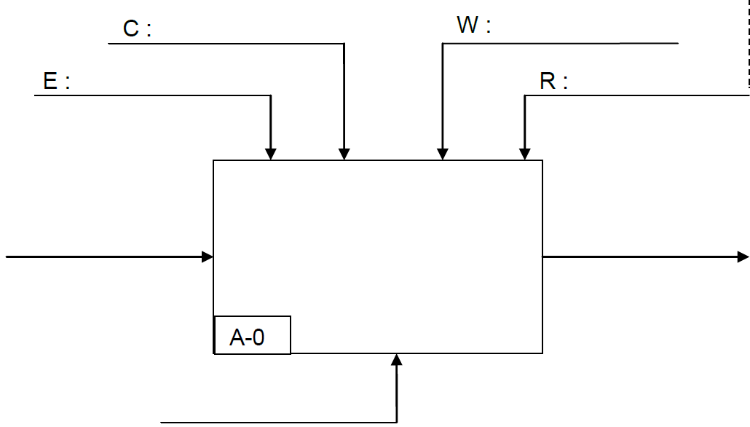 Q1.2 – Identifier les différents composant du systèmeTrémis / motoréducteur / Armoire électrique / Support / Palier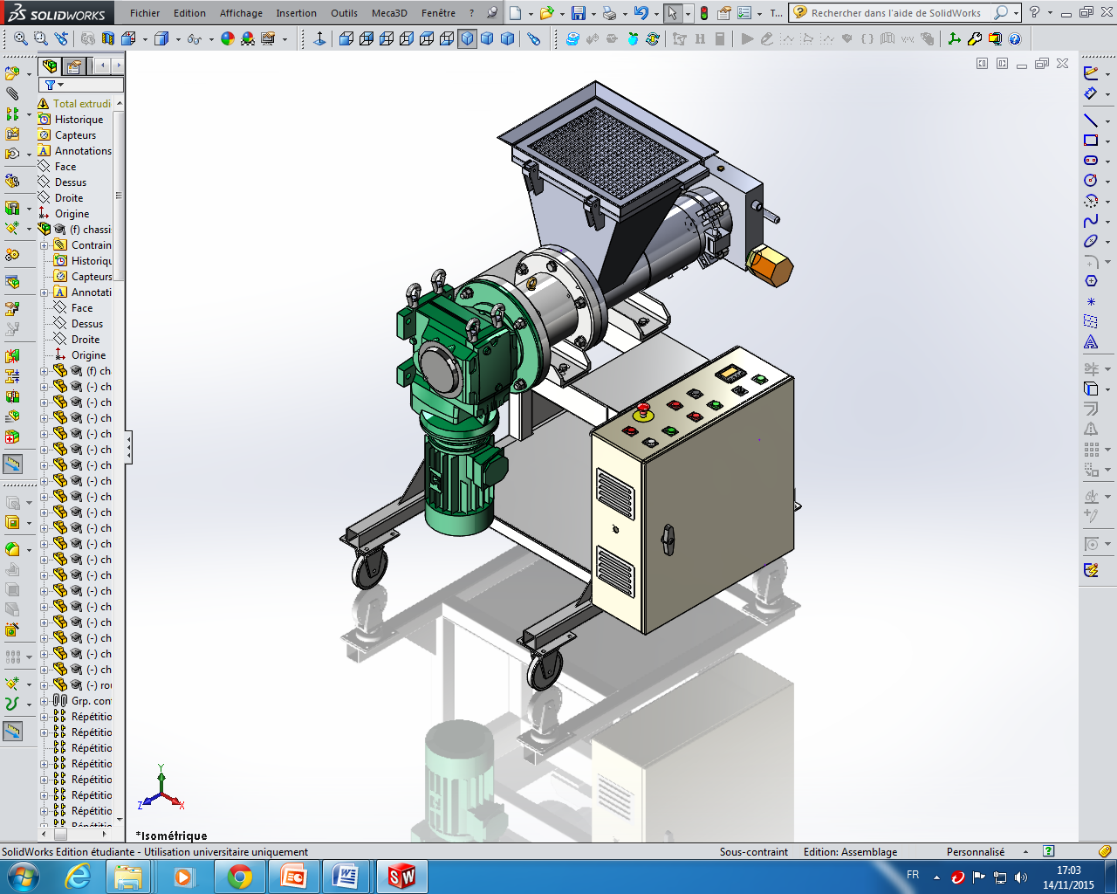 Q1.3 Compléter les repères de la vue éclatée ci-dessous :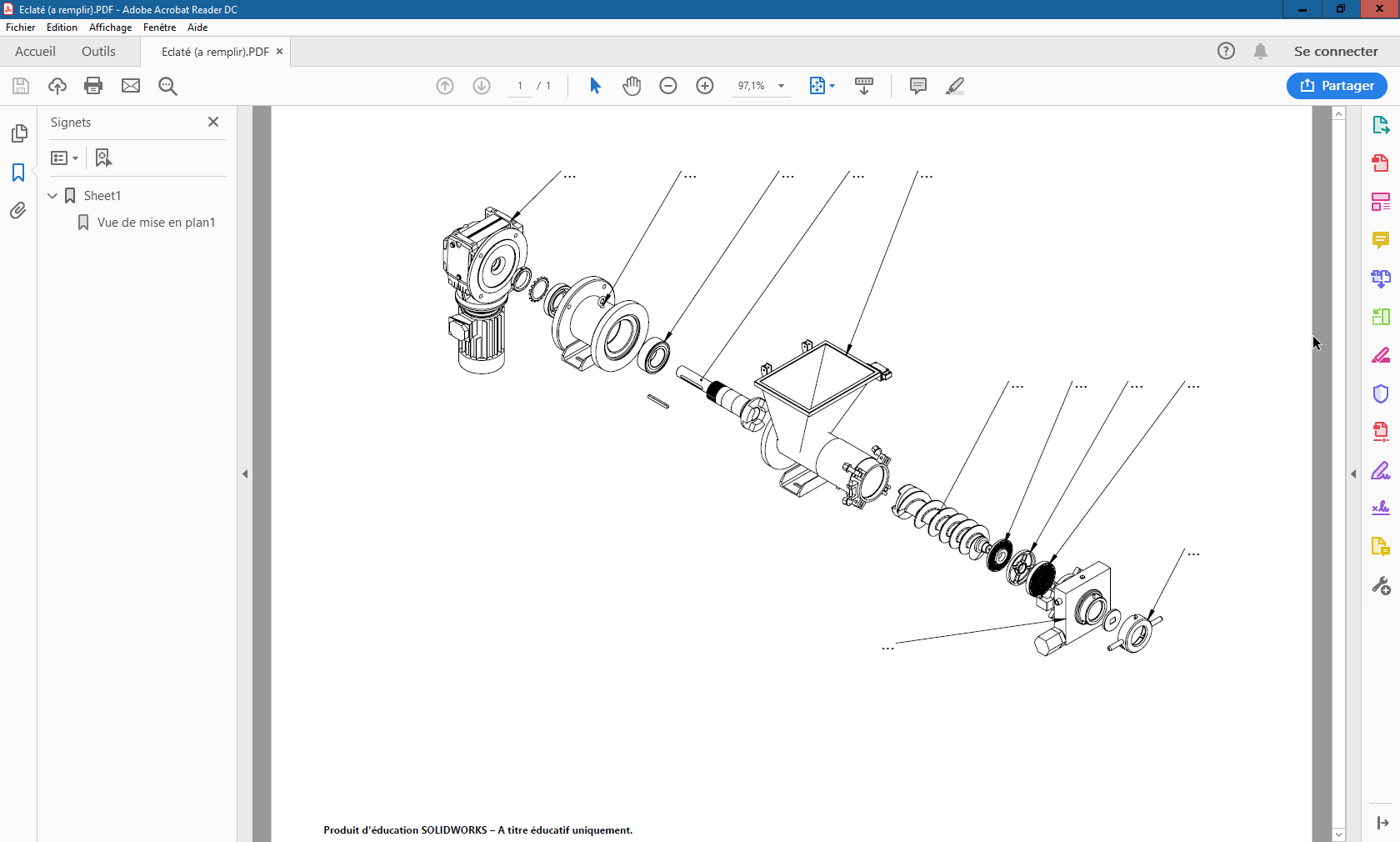 Q2.1 – Repérer puis Colorier chacun des ensembles selon la légende ci-dessous.{S 1} : sous-ensemble bâti (de couleur ROUGE){S 2} : sous-ensemble vis affineuse (de couleur BLEUE){S 3} : sous-ensemble axe moteur (de couleur VERTE)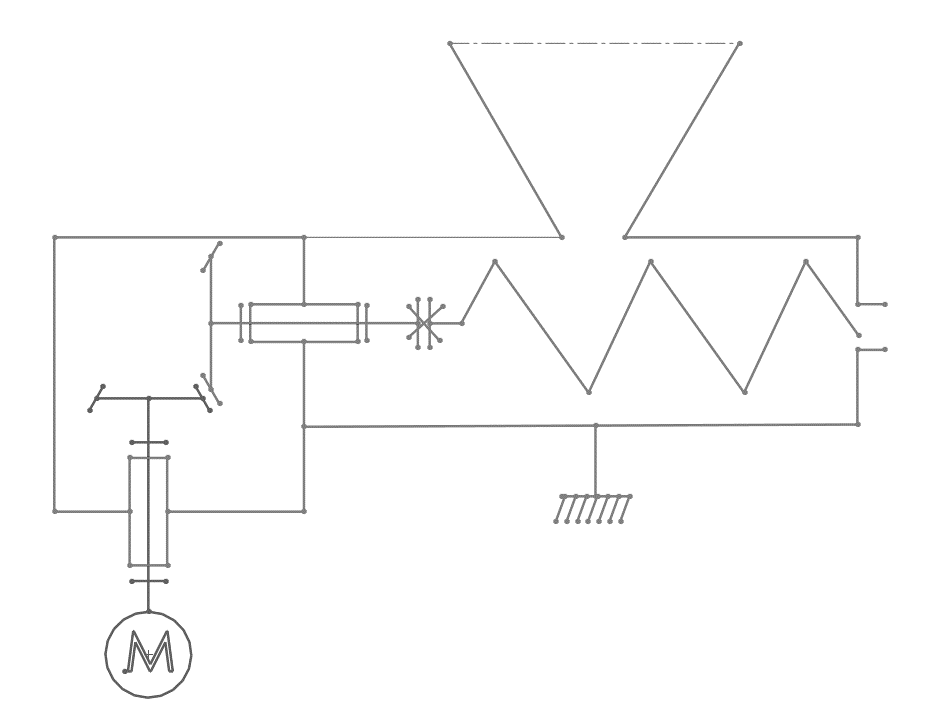 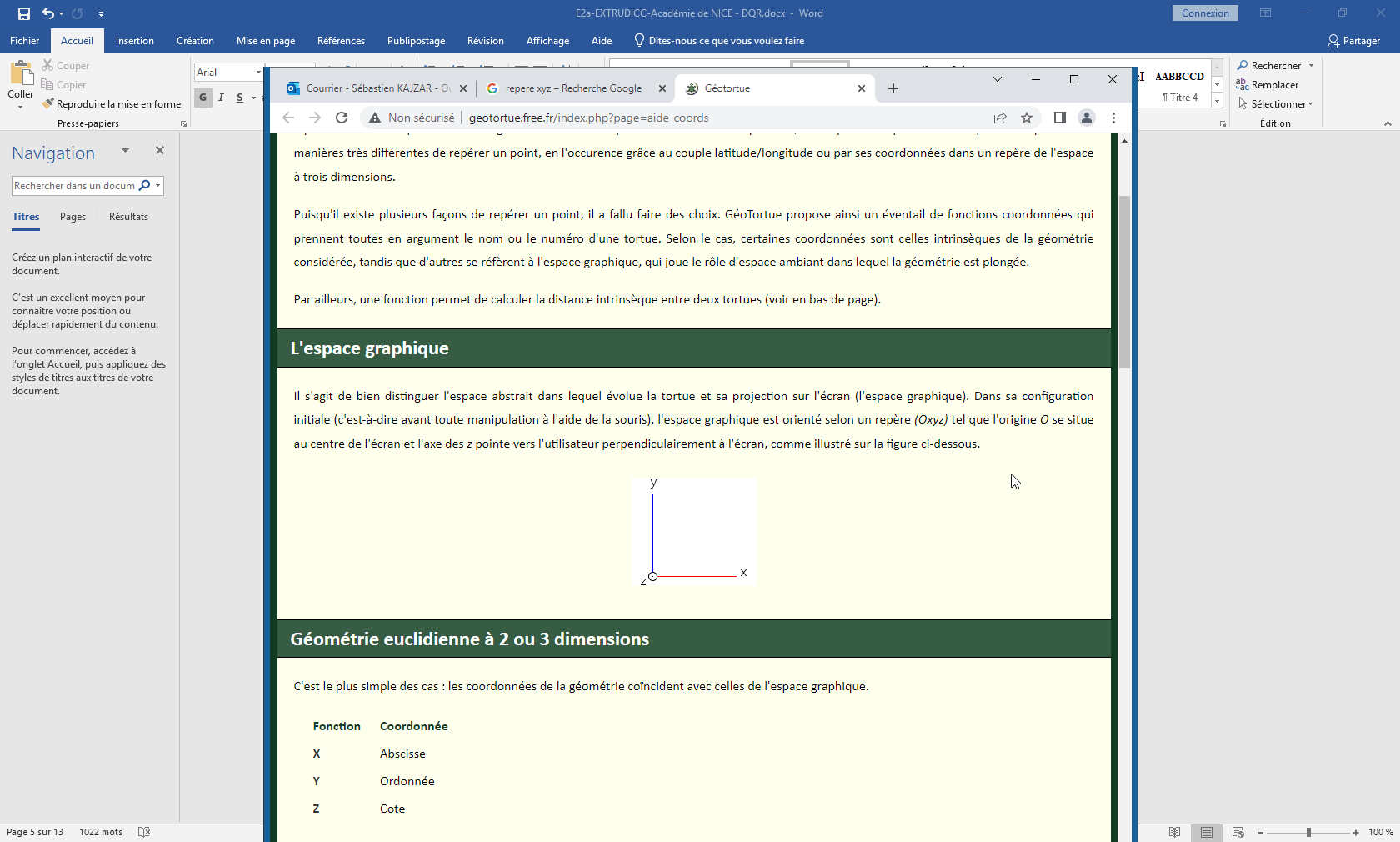 2.2 - Indiquer dans le tableau ci-dessous, les degrés de liberté de la liaison entre lesensembles puis donner son nom :À la suite de l’inventaire de l’atelier vous vous rendez compte que l'outillage rep C est manquant.Cet outil est nécessaire pour réaliser l’opération de maintenance “Démontage/Remontage moto-réducteur”. Afin de pouvoir faire fabriquer l’outillage, vous décidez donc de réaliser la mise en plan via un logiciel de conception (SolidWorks).Sur SolidWorks créer une nouvelle mise en plan et enregistrer sous le nom « MISE-EN-PLAN - Outillage rep C », puis ouvrir le fichier « Outillage rep C ».Q3.1 - Insérer les vues nécessairesQ3.2 - Effectuer les cotations d’encombrement de la pièceQ3.3 - Effectuer les cotations de positionnement des perçagesQ3.4 - Ajouter les informations nécessaires sur le fond de page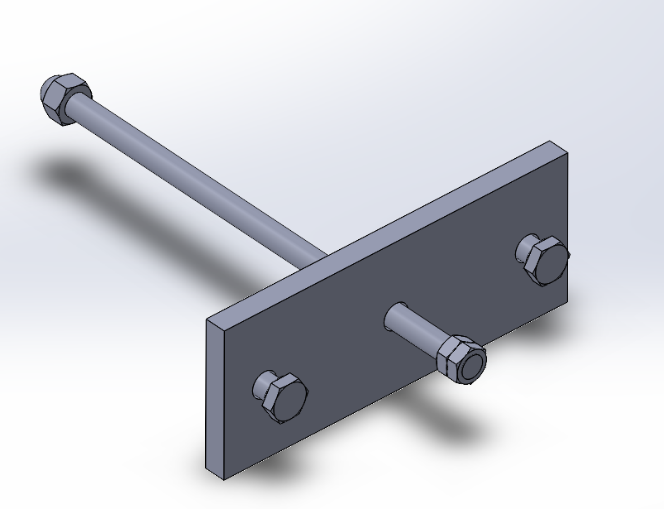 Imprimer votre mise en planAfin de préparer la remise en service du système, on vous demande d’anticiper les réglages à effectuer sur le motoréducteur.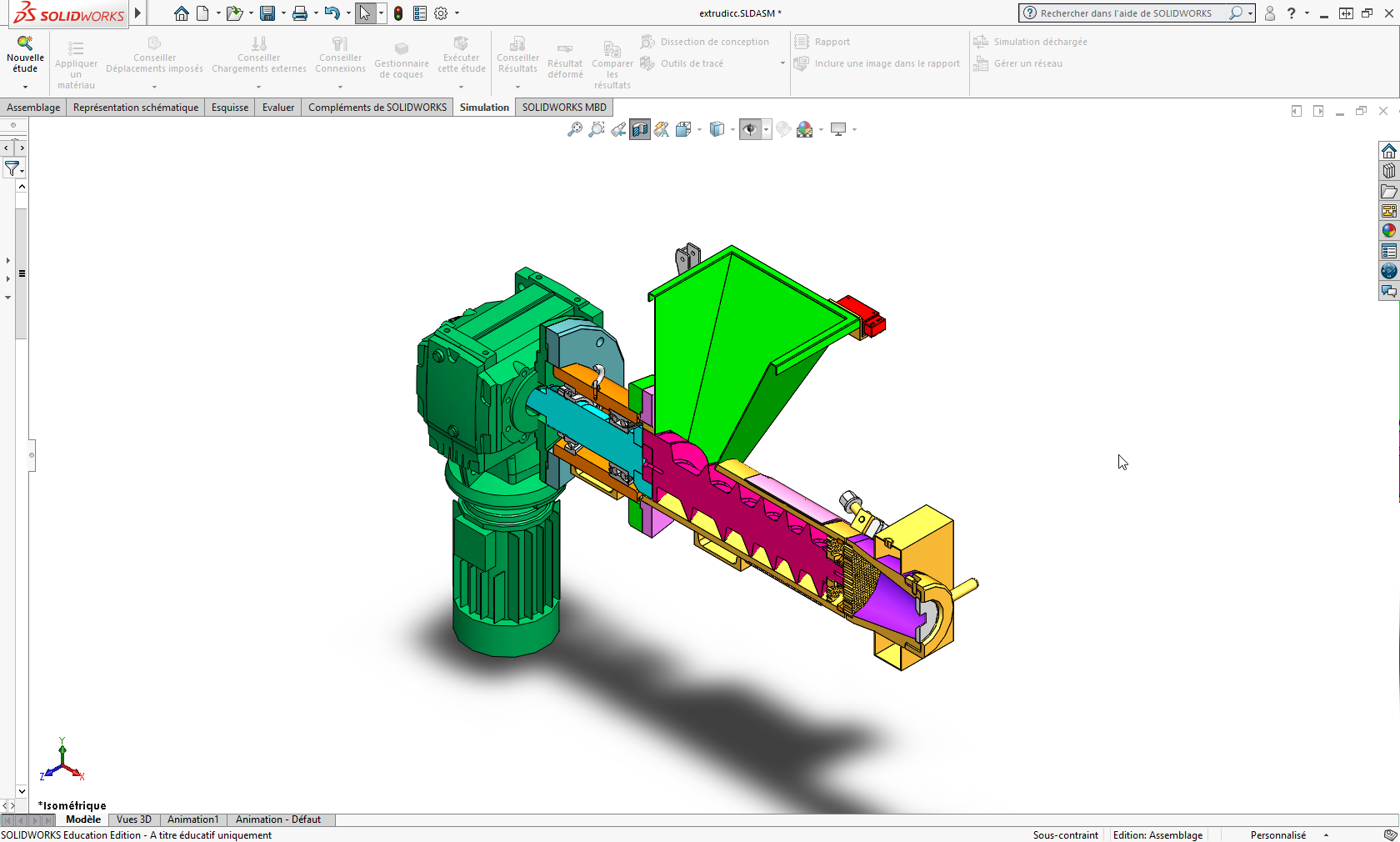 Q4.1 – sur les documentations techniques relever : la vitesse moyenne de la barre de savon pour une filière de 40x30mm, ainsi que la vitesse de rotation nominal du moteurV barre de savon = ……………….N moteur = ………………………Q4.2 – Calculer la vitesse de la barre de savon en m/s…………………………………………………………………………………………………………….…………………………………………………………………………………………………………….Vbarre de savon = ………………m/sQ4.3 – Grace à l’abaque ci-dessous déterminer la vitesse de rotation de la vis sans fin, laisser vos tracés apparents.N vis sans fin = ……………Q4.3 – Calculer le rapport de réduction du réducteur …………………………………………………………………………………………………………….…………………………………………………………………………………………………………….R réducteur = ………….Q4.4 – Compléter les informations manquantes sur le schéma P7/13Dimensionnement de la potence pour une opération de maintenance du motoréducteurLors de l’opération de maintenance, vous devrez déplacer le motoréducteur à l’aide d’une potence. Nous souhaitons vérifier que le tirant (3) du système de levage est correctement dimensionné.Objectif : calculer les forces qui agissent sur la potence de levage lorsque l’on soulève le système.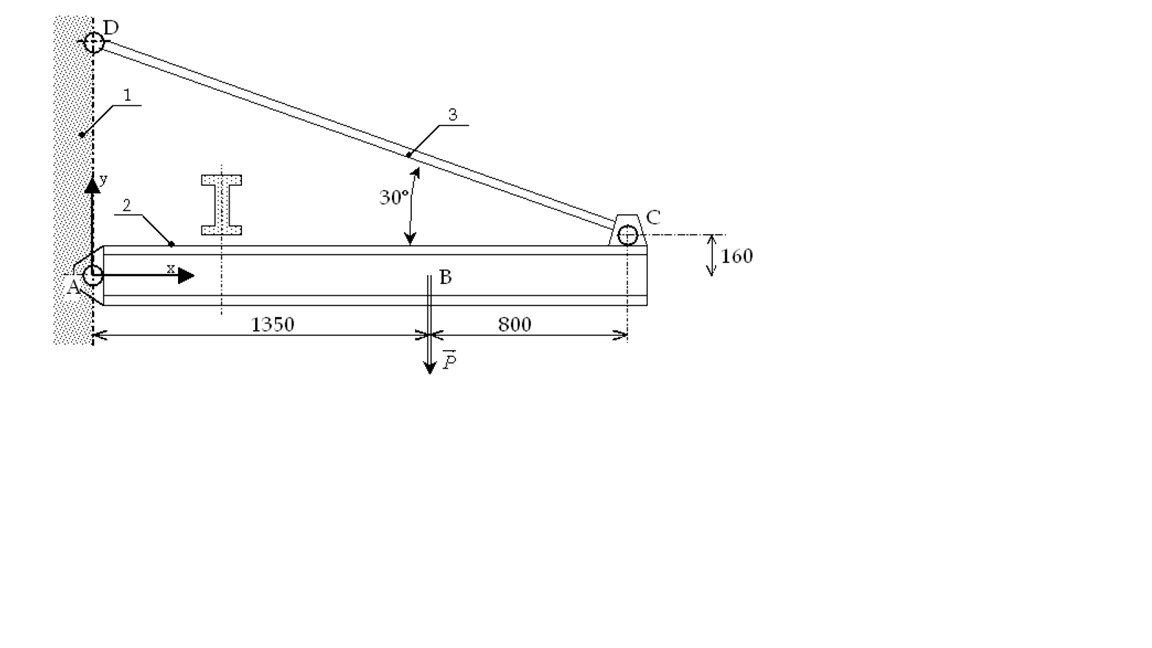 Une potence (2) est supportée par un mur 1 et par un tirant 3. Sur cette potence, en B, se situe au bout d’un palan, le motoréducteur.Hypothèses simplificatrices :L’ensemble est supposé en équilibre. (= Etude statique)On néglige les poids de la potence 2 et du tirant 3 par rapport aux autres efforts mis en jeu.Q 5.1 La masse du motoréducteur est de 50kg, Calculer le poids du système à soulever.  Voir formulaire DT........................................................................................................................................................................................................................................................................................................P= ……… N                 	  et                 	 P= ………..… daNQ5.2Quelle est la direction et le sens de la Force de Pesanteur P ?Direction : ………………Sens : ……………….Grace à une étude, nous déduisons la droite d’action (direction) de l’action de la potence sur le tirant (voir tableau remplit ci-dessous)Q5.3 Compléter le tableau du bilan des forces.Toutes les données non connues seront indiquées par un « ? ».Q5.4	Résolution graphique - Tracer :En bleu : Tracer la force P calculé à la question 2.1, sur le schéma ci-dessous. Avec une l’échelle : 100N :1cmEn rouge : déterminer par tracé graphique le point d’intersection (I) des forces. Sachant que la droite d’action de la force F3/2 est tracée (angle de 30°),En vert :  tracer la droite d’action de la force F2/1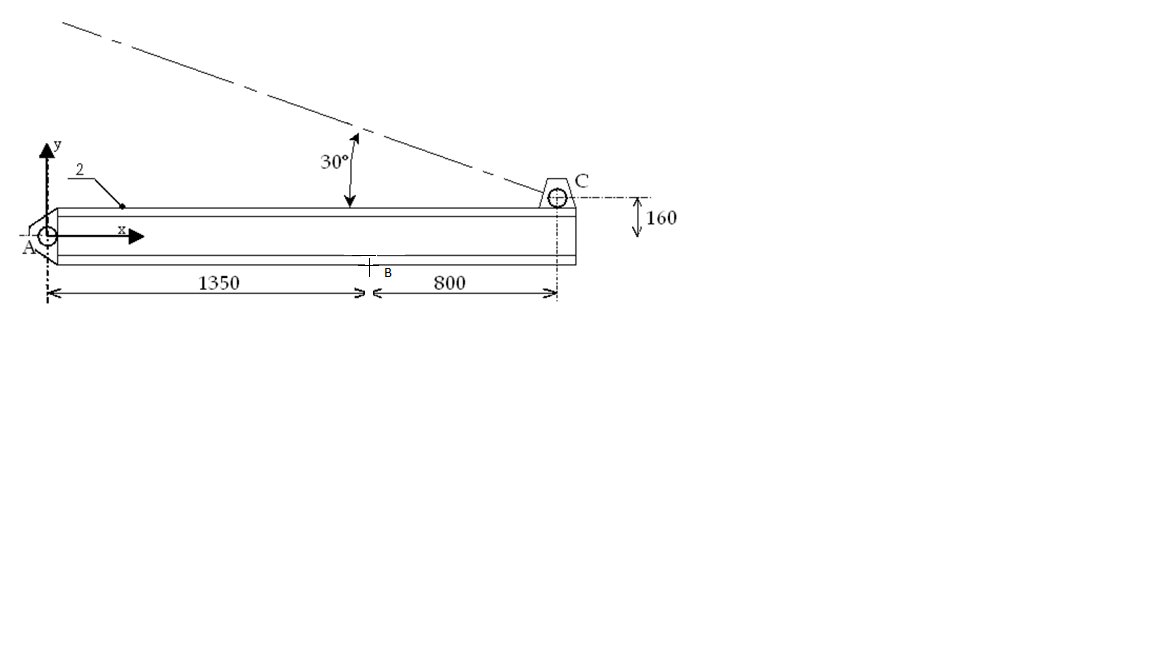 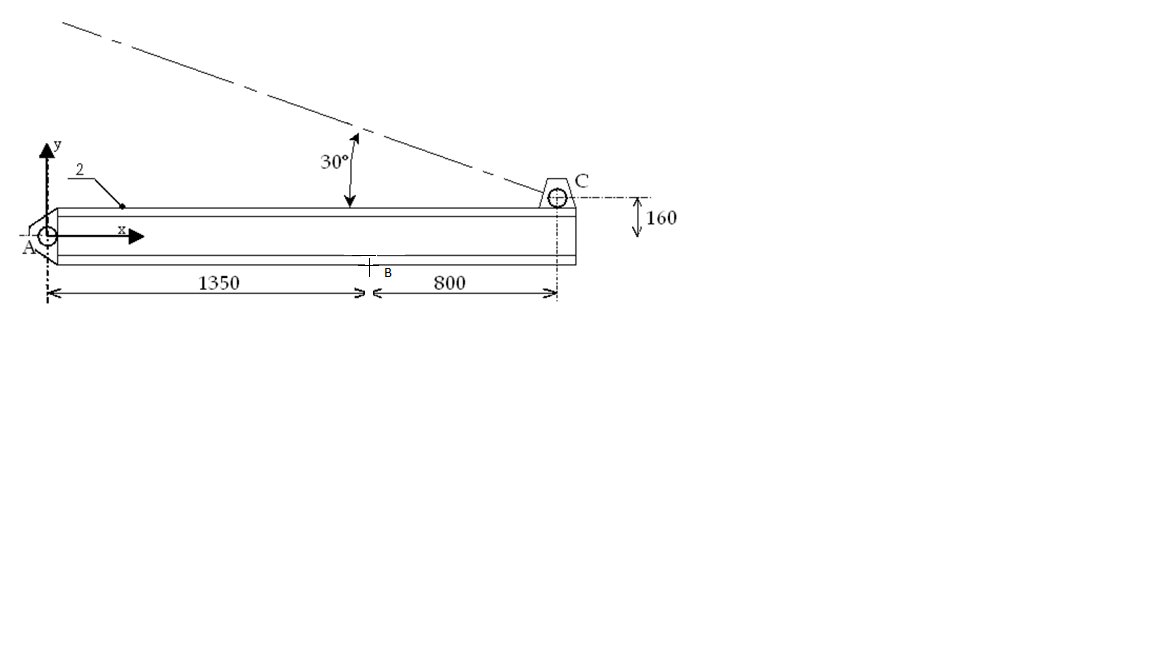 Q5.5 Tracer sous le schéma, un triangle de forces. En Déduire l’action de la potence sur le tirant.................................................................................................................................................................................................................................................................................................................................................................................................................................................................................................................................................................................................................F3/2 =………………………………Lors de l’opération de maintenance, il vous est demandé de mettre à jour la documentation technique.Q6.1 – Compléter la chaine d’énergie : Académie :Académie :Académie :Session :Session :Examen :Examen :Examen :Examen :Série :Spécialité/option :Spécialité/option :Repère de l’épreuve :Repère de l’épreuve :Repère de l’épreuve :Épreuve/sous épreuve :Épreuve/sous épreuve :Épreuve/sous épreuve :Épreuve/sous épreuve :Épreuve/sous épreuve :NOM :NOM :NOM :NOM :NOM :(en majuscule, suivi s’il y a lieu, du nom d’épouse)Prénoms :N° du candidat ………………..(le numéro est celui qui figure sur la convocation ou liste d’appel)N° du candidat ………………..(le numéro est celui qui figure sur la convocation ou liste d’appel)N° du candidat ………………..(le numéro est celui qui figure sur la convocation ou liste d’appel)N° du candidat ………………..(le numéro est celui qui figure sur la convocation ou liste d’appel)Né(e) le :N° du candidat ………………..(le numéro est celui qui figure sur la convocation ou liste d’appel)N° du candidat ………………..(le numéro est celui qui figure sur la convocation ou liste d’appel)N° du candidat ………………..(le numéro est celui qui figure sur la convocation ou liste d’appel)N° du candidat ………………..(le numéro est celui qui figure sur la convocation ou liste d’appel)N° du candidat ………………..(le numéro est celui qui figure sur la convocation ou liste d’appel)N° du candidat ………………..(le numéro est celui qui figure sur la convocation ou liste d’appel)N° du candidat ………………..(le numéro est celui qui figure sur la convocation ou liste d’appel)N° du candidat ………………..(le numéro est celui qui figure sur la convocation ou liste d’appel)Appréciation du correcteurAppréciation du correcteurAppréciation du correcteurAppréciation du correcteurAppréciation du correcteurQ1Analyse fonctionnelle et structurelleDTR 2 et 10/12 Temps conseillé :15 minutesQ2Étude des liaisons mécaniquesDTR 9 et 10/12Temps conseillé :20 minutesEnsemblesMouvementsMouvementsMouvementsMouvementsMouvementsMouvementsNom de la liaisonEnsemblesTranslationTranslationTranslationRotationRotationRotationNom de la liaisonEnsemblesTxTyTzRxRyRzNom de la liaisonS1 / S2……………………………………………...S1 / S3……………………………………………..Q3Réalisation de l’outillage « REP C »Temps conseillé :25 minutesQ4Réglage du motoréducteurDTR 2 et 11/12 Temps conseillé :15 minutesQ5Étude StatiqueDTR 11/12Temps conseillé :30 minutesActions mécaniquesPoint d’applicationDirectionSensNormeP..................................................................F3/2CDroite DC(30°)??F2/1............................................................Q6Chaîne d’énergieTemps conseillé :10 minutes